Dokumentation Lebensmittelhygiene ZSO Musterdorf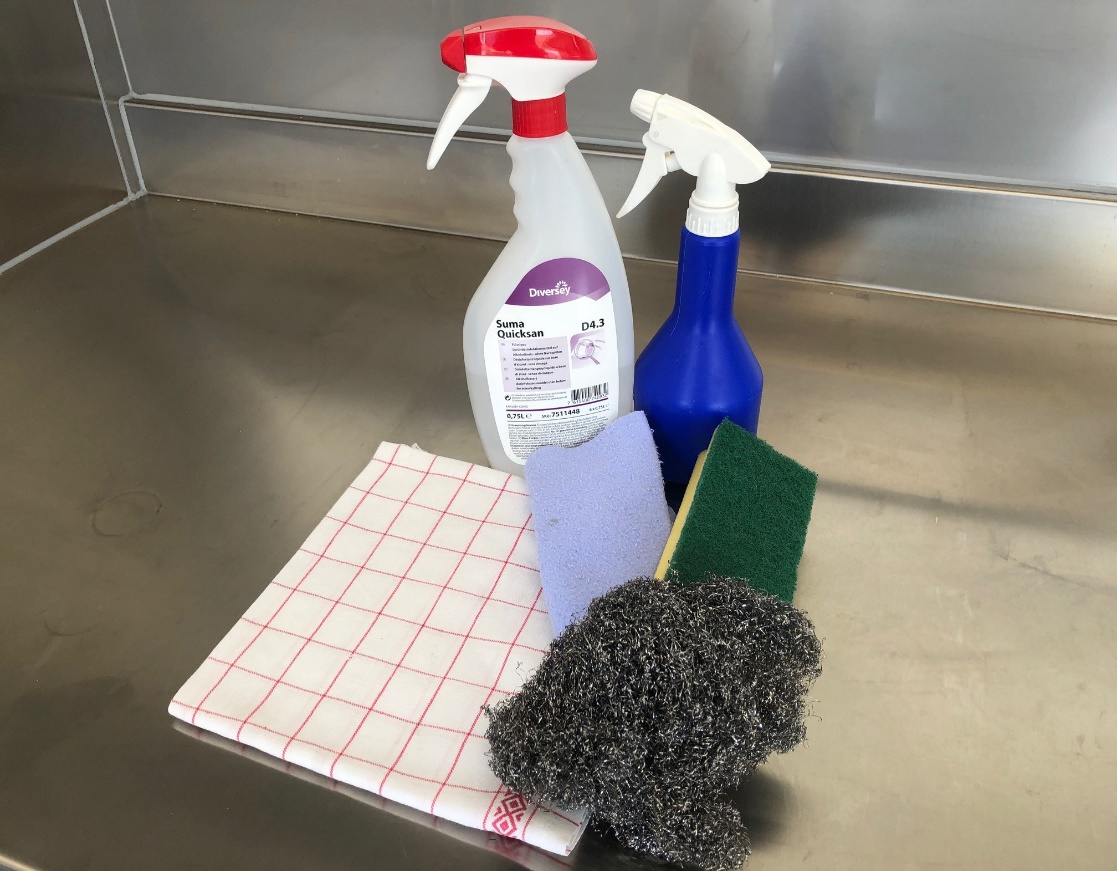 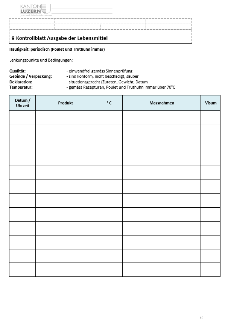 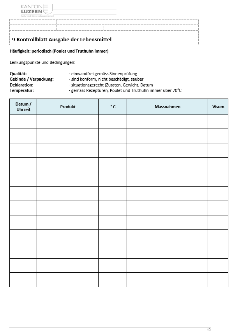 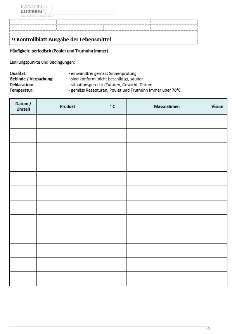 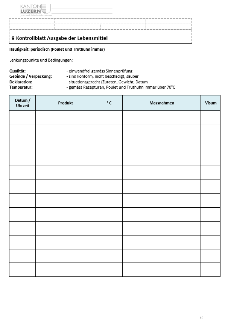 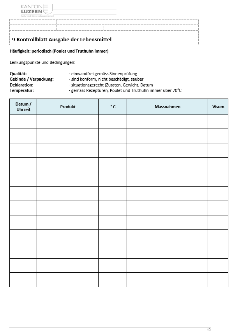 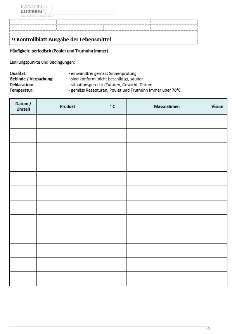 Anlass:___________________        Datum: ___________________   Verantwortlicher: ___________________1 Benützungshinweise Dokumentation Lebensmittelhygiene	32 Übernahme- und Rückgabeprotokoll Küche	33 Prüf- und Messmittel	44 Lieferantenverzeichnis	55 Kontrollblatt Warenannahme	66 Kontrollblatt Temperaturen Kühl- und Tiefkühlanlagen	77 Kontrollblatt Lebensmittellager	88 Kontrollblatt Lieferbereitstellung der Lebensmittel	99 Kontrollblatt Ausgabe der Lebensmittel	1010 Kontrollblatt Reinigung der Kücheninfrastruktur	1111 Auftrag für Produktion Mahlzeit	1212 Auftrag für Produktion Mahlzeit	1313 Auftrag für Produktion Mahlzeit	1414 Auftrag für Produktion Mahlzeit	1515 Auftrag für Produktion Mahlzeit	1616 Reinigungsmatrix	1717 Reinigungskonzept	19dMit dem Eintrag von Datum und Visum bestätigt die verantwortliche Person, die konsequente Nachführung der folgenden Kontrolldokumente nach den jeweils geltenden Kontrollpunkten.Es kann auf die Eintragung von Massnahmen verzichtet werden, sofern sich die Kontrollwerte innerhalb der Toleranz bewegen. Andernfalls sind die festgestellten Mängel samt den Korrekturmassnahmen aufzuführen. In den Reglementen 60.001 (Verpflegung in der Armee) und 60.002 (Lebensmittelhygiene in der Armee) und 60.006 (Kochrezepte) sind die Anforderungen, die Kontrollpunkte und die Aufbewahrungspflicht geregelt. Diese dienen gemäss "Weisungen des Bundesamtes für Bevölkerungsschutz über die Sicherheitsvorschriften im Zivilschutz" vom 01. März 2020, Abs. 9, 
Art. 54 - 56 als Grundlage für das vorliegende Dokument.Temperaturmessgerät:Typ: ___________________________________Jede Einheit verfügt über ein Temperaturmessgerät.Zu Beginn einer Dienstleistung ist eine Funktionskontrolle des Thermometers mit Eiswasser durch-zuführen: Kaltes Wasser und Eiswürfel im Mengenverhältnis 1:1 mischen, öfters rühren, sobald ein Teil des Eises geschmolzen ist, liegt die Temperatur bei 0 °C. Bei Abweichungen grösser als 2 °C muss das Thermometer erneuert werden.Funktionskontrolle (Eiswasser): Datum: _____________ Temperatur: ____________°CTemperaturanzeigen der KühlgeräteDiese sind mittels des Temperaturmessgerätes (funktionskontrolliert, siehe oben) zu Beginn der Dienstleistung zu überprüfen.Wareneingangskontrolle bei jeder LieferungLenkungspunkte und Bedingungen:Qualität:			- einwandfrei gemäss SinnesprüfungGebinde / Verpackung:		- konform, nicht beschädigt, sauberDeklaration:			- situationsgerecht (Zutaten, Gewicht, Datum)max. Temperatur:   	- Milch und Milchprodukte	5 °C		- Fleisch		7 °C	- Geflügel / Fleischwaren	4 °C		- Hackfleisch / Fisch	2 °C		- Tiefkühlprodukte		-18 °CKühlanlage Soll - Temperatur		+ 4° CTiefkühlanlage Soll - Temperatur	- 18 ° CLenkungspunkte und BedingungenLagerraum:	- separater, abschliessbarer RaumLagerfristen:			- gemäss DatierungGebinde / Verpackung:		- unbeschädigt, Zivilschutz GebindeSchädlingsbefall:		- nicht nachweisbarTemperatur:			- 15 – 20 °CHäufigkeit der Kontrolle: periodisch (Poulet und Truthahn immer)Lenkungspunkte und Bedingungen:Qualität:			- einwandfrei gemäss SinnesprüfungGebinde / Verpackung:		- sind konform, nicht beschädigt, sauberDeklaration:			- situationsgerecht (Zutaten, Gewicht, DatumTemperatur:			- gemäss Rezepturen, Poulet und Truthuhn immer über 70°CHäufigkeit: periodisch (Poulet und Truthuhn immer)Lenkungspunkte und Bedingungen:Qualität:			- einwandfrei gemäss SinnenprüfungGebinde / Verpackung:		- sind konform, nicht beschädigt, sauberDeklaration:			- situationsgerecht (Zutaten, Gewicht, DatumTemperatur:			- gemäss Rezepturen, Poulet und Truthuhn immer über 70°CDie Reinigung ist nach dem Reinigungsplan der jeweiligen Küche auszuführen. Der Unterzeichner bestätigt mit seiner Unterschrift, dass die Arbeiten gewissenhaft nach dem Reinigungsplan ausgeführt wurden.Datum: ______________                                               Bestand: ____________________Spezielle Kostformen: ___________________________________________________________Datum: ______________                                               Bestand: ____________________Spezielle Kostformen: ___________________________________________________________Datum: ______________                                               Bestand: ____________________Spezielle Kostformen: ___________________________________________________________Datum: ______________                                               Bestand: ____________________Spezielle Kostformen: ___________________________________________________________Datum: ______________                                               Bestand: ____________________Spezielle Kostformen: ___________________________________________________________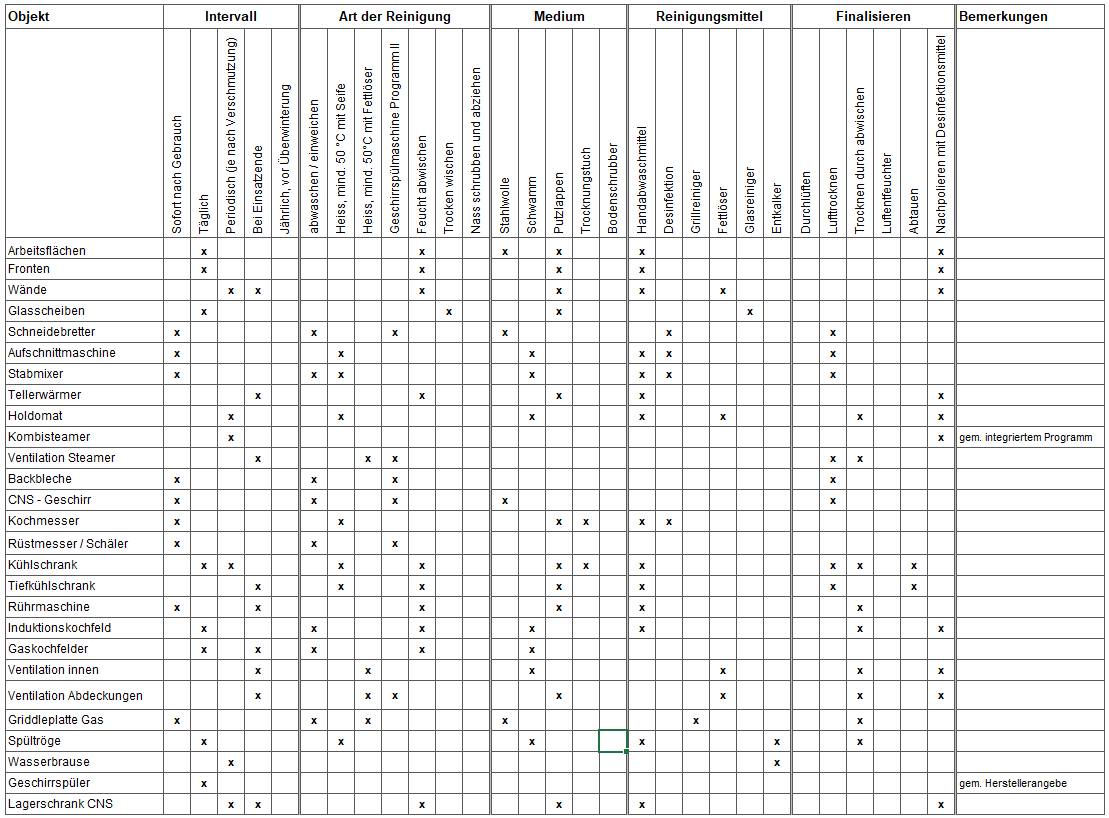 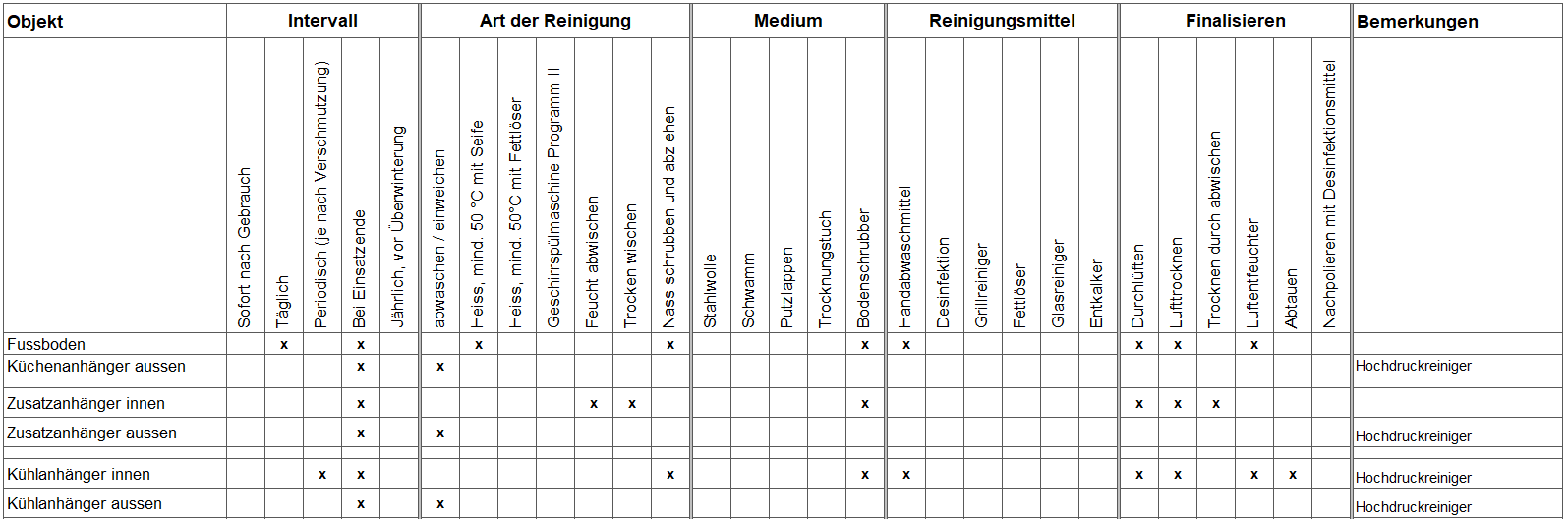 ReinigungsmittelReinigungsmittel ausschliesslich für Geschirrspülmaschine Wichtig:Augen und Hände sind vor ungewolltem Kontakt mit den Reinigungsmitteln entsprechend mit Schutzbrille oder / und Handschuhen zu schützen.(Je nach Verfügbarkeit kann ein vergleichsweises Produkt eingesetzt werden.)ReinigungstextilienFarbenkonzept SchneidebretterInhaltsverzeichnisInhaltsverzeichnisInhaltsverzeichnisInhaltsverzeichnisBenützungshinweise Dokumentation LebensmittelhygieneBenützungshinweise Dokumentation LebensmittelhygieneBenützungshinweise Dokumentation LebensmittelhygieneBenützungshinweise Dokumentation LebensmittelhygieneÜbernahme- und Rückgabeprotokoll KücheÜbernahme- und Rückgabeprotokoll KücheÜbernahme- und Rückgabeprotokoll KücheÜbernahme- und Rückgabeprotokoll KücheGebäude / Anlage /mobile KücheEigentümerMängel bei der ÜbernahmeMängel bei der AbgabeOrt/DatumOrt/DatumUnterschrift BenützerUnterschrift BenützerUnterschrift EigentümerUnterschrift EigentümerPrüf- und MessmittelPrüf- und MessmittelPrüf- und MessmittelPrüf- und MessmittelDatum / UhrzeitKühl/- Tiefkühlanlagen Kühl/- Tiefkühlanlagen Temperatur (Anzeige an Messgerät)Massnahme bei Abweichung                   (+/- 1°C)VisumDatum / UhrzeitNr.Soll (°C)Temperatur (Anzeige an Messgerät)Massnahme bei Abweichung                   (+/- 1°C)Visum12345LieferantenverzeichnisLieferantenverzeichnisLieferantenverzeichnisLieferantenverzeichnisLieferant WarengruppeBeurteilung (besondere Vorkommnisse / Beanstandungen mit Datum eintragen)Kontrollblatt Warenannahme Kontrollblatt Warenannahme Kontrollblatt Warenannahme Kontrollblatt Warenannahme Datum / UhrzeitProdukt°CFeststellungenVisumKontrollblatt Temperaturen Kühl- und TiefkühlanlagenKontrollblatt Temperaturen Kühl- und TiefkühlanlagenKontrollblatt Temperaturen Kühl- und TiefkühlanlagenKontrollblatt Temperaturen Kühl- und TiefkühlanlagenDatum / UhrzeitKühl/- Tiefkühlanlagen °CKühl/- Tiefkühlanlagen °CKühl/- Tiefkühlanlagen °CKühl/- Tiefkühlanlagen °CKühl/- Tiefkühlanlagen °CMassnahmen bei AbweichungVisumDatum / Uhrzeit12345Massnahmen bei AbweichungVisumKontrollblatt LebensmittellagerKontrollblatt LebensmittellagerKontrollblatt LebensmittellagerKontrollblatt LebensmittellagerDatum / UhrzeitLagerplatz°CZustandMassnahmenVisumKontrollblatt Lieferbereitstellung der LebensmittelKontrollblatt Lieferbereitstellung der LebensmittelKontrollblatt Lieferbereitstellung der LebensmittelKontrollblatt Lieferbereitstellung der LebensmittelDatum / UhrzeitProdukt° CMassnahmenVisumKontrollblatt Ausgabe der LebensmittelKontrollblatt Ausgabe der LebensmittelKontrollblatt Ausgabe der LebensmittelKontrollblatt Ausgabe der LebensmittelDatum / UhrzeitProdukt° CMassnahmenVisumKontrollblatt Reinigung der KücheninfrastrukturKontrollblatt Reinigung der KücheninfrastrukturKontrollblatt Reinigung der KücheninfrastrukturKontrollblatt Reinigung der KücheninfrastrukturDatum / UhrzeitWasWerVisumAuftrag für Produktion MahlzeitAuftrag für Produktion MahlzeitAuftrag für Produktion MahlzeitAuftrag für Produktion MahlzeitOrientierung: MenüAbsicht: Mise en placeAuftrag:Auftrag:Auftrag:Auftrag:Auftrag:Rezept:Was:Wer:Menge:Erledigt:Besonderes:Besonderes:Besonderes:Besonderes:Besonderes:Auftrag für Produktion MahlzeitAuftrag für Produktion MahlzeitAuftrag für Produktion MahlzeitAuftrag für Produktion MahlzeitOrientierung: MenüAbsicht: Mise en placeAuftrag:Auftrag:Auftrag:Auftrag:Auftrag:Rezept:Was:Wer:Menge:Erledigt:Besonderes:Besonderes:Besonderes:Besonderes:Besonderes:Auftrag für Produktion MahlzeitAuftrag für Produktion MahlzeitAuftrag für Produktion MahlzeitAuftrag für Produktion MahlzeitOrientierung: MenüAbsicht: Mise en placeAuftrag:Auftrag:Auftrag:Auftrag:Auftrag:Rezept:Was:Wer:Menge:Erledigt:Besonderes:Besonderes:Besonderes:Besonderes:Besonderes:Auftrag für Produktion MahlzeitAuftrag für Produktion MahlzeitAuftrag für Produktion MahlzeitAuftrag für Produktion MahlzeitOrientierung: MenüAbsicht: Mise en placeAuftrag:Auftrag:Auftrag:Auftrag:Auftrag:Rezept:Was:Wer:Menge:Erledigt:Besonderes:Besonderes:Besonderes:Besonderes:Besonderes:Auftrag für Produktion MahlzeitAuftrag für Produktion MahlzeitAuftrag für Produktion MahlzeitAuftrag für Produktion MahlzeitOrientierung: MenüAbsicht: Mise en placeAuftrag:Auftrag:Auftrag:Auftrag:Auftrag:Rezept:Was:Wer:Menge:Erledigt:Besonderes:Besonderes:Besonderes:Besonderes:Besonderes:ReinigungsmatrixReinigungskonzeptReinigungskonzeptReinigungskonzeptReinigungskonzeptSuma Star D1Suma Grill   D9Suma ForceD3.5Suma Scale D5.2Sirafan Spray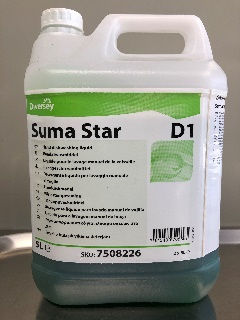 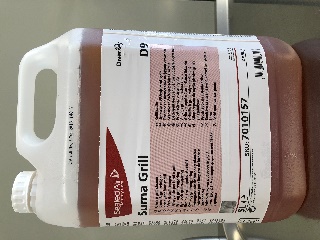 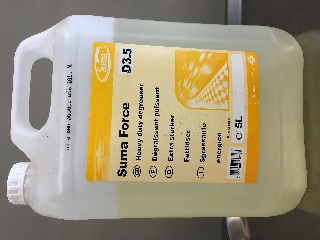 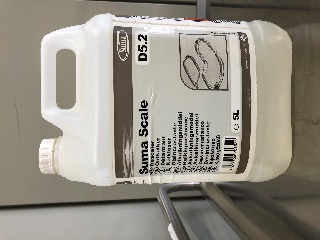 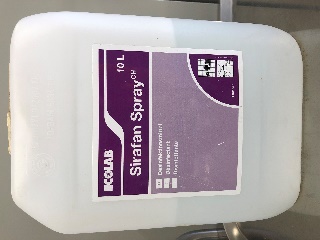 Handabwasch-mittelOfen- und GrillreinigerFettlöserKalkentfernerFlächen-desinfektionWinterhalterF400WinterhalterB 2 S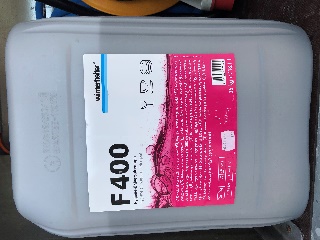 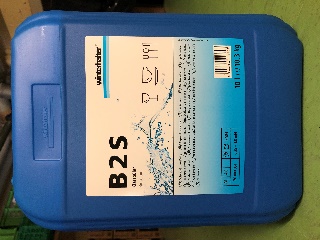 Hygiene-UniversalreinigerKlarspülerGeschirrtuchBodenlappenTorchon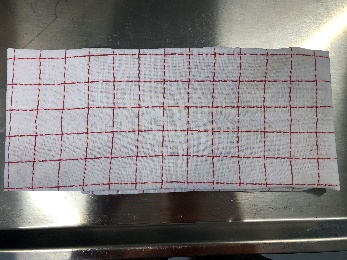 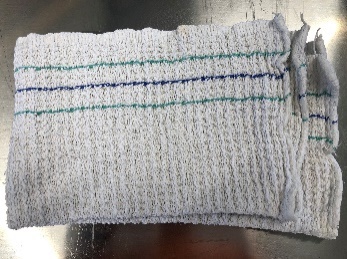 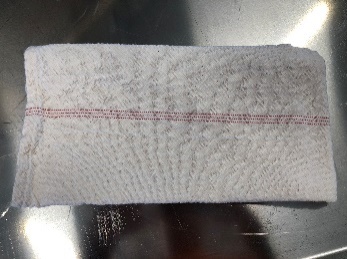 Verwendung:- Abtrocknen von sauberem
  Kochgeschirr                                  - Nachtrocknen von sauberen
  OberflächenVerwendung:- Ausschliesslich für die
  Bodenreinigung zu verwendenVerwendung:- Anfassen von heissen
  GegenständenNicht erlaubt:- Reinigen von Böden und
  schmutzigen Oberflächen Nicht erlaubt:- Reinigung von OberflächenNicht erlaubt:- Einsatz als
  ReinigungstuchReinigungslappen grünReinigungslappen blauReinigungslappen gelb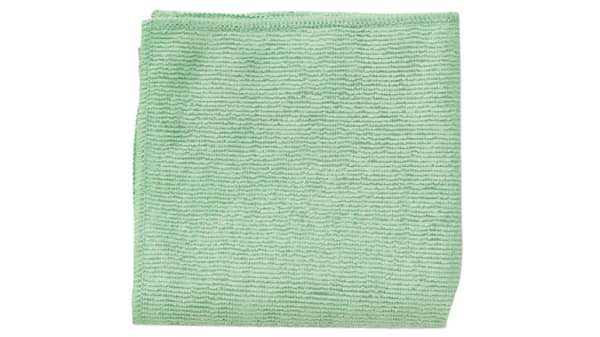 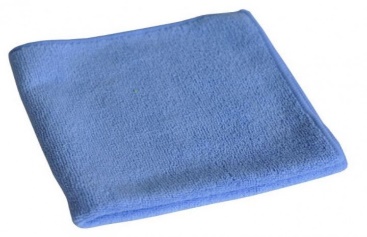 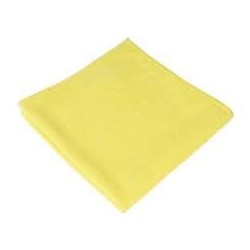 Verwendung:- Abwaschen von Oberflächen
  und Fronten- Innerhalb der KücheVerwendung:- Abwaschen von Tischen - Ausserhalb der KücheVerwendung:- Abwaschen von
  Oberflächen und Fronten- Ausserhalb der KücheNicht erlaubt:- Einsatz ausserhalb der KücheNicht erlaubt:- Einsatz innerhalb der KücheNicht erlaubt:- Einsatz innerhalb der
  KücheFleischGemüseFrüchteGeflügelBrotUntersetzer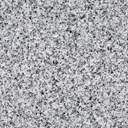 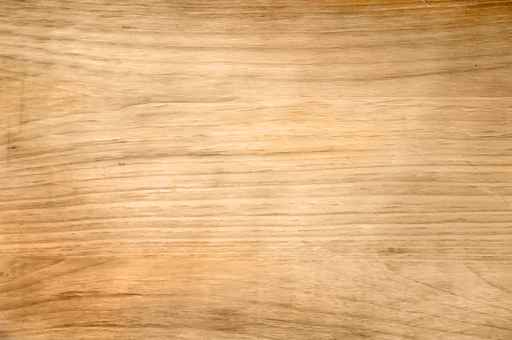 Rotes BrettGrünes BrettWeisses BrettGelbes BrettSchwarz-weisses BrettHolzbrett